PERSONAL COMPETENCIESResult- focused, resilient, encouraging and inspiring of othersDisplay personal characteristics of trust, respect, integrity and fairnessProvide excellent customer service in a pleasant, accurate and timely mannerActively work cooperatively in a team environmentBe proactive in opportunities to engage in learning and process improvementsHave confidence in networking and developing new relationshipsUnderstand and develop knowledge in applying Workplace Health & Safety practicesUnderstand and commit to the principles of anti-discrimination, workplace harassment and equal opportunity within our workplace............................................................................................Signature of President Date:............................................................................................Signature of Individual............................................................................................Name of IndividualDate: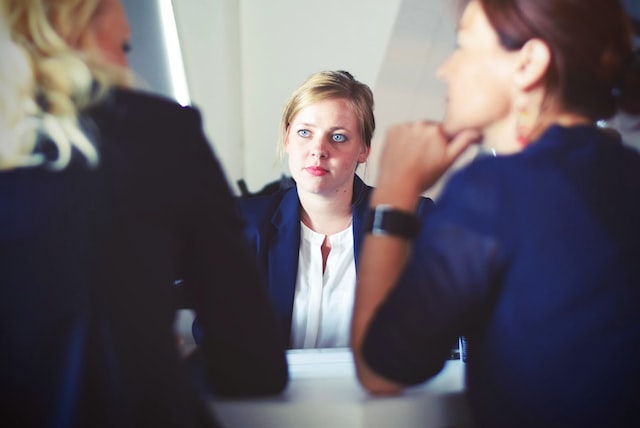 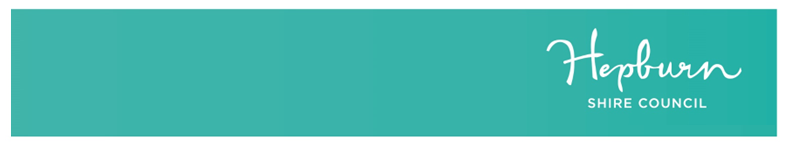 